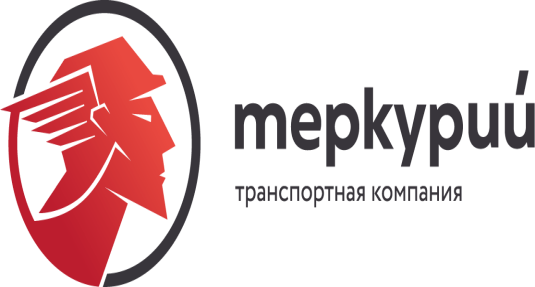 Карточка предприятия 	ПолноеНаименованиеОбщество с ограниченной ответственностью Транспортная Компания «Меркурий»СокращенноенаименованиеООО ТК "Меркурий"Юридический адрес	620144, Свердловская область, г. Екатеринбург, ул. Николая Островского, д.2, оф. 2.5Почтовый адрес620144, Свердловская область, г. Екатеринбург, ул. Николая Островского, д.2, оф. 2.5Телефон/факс8 (343) 382-34-12ИНН/КПП6679130882/667901001ОГРН1206600002840Расчётный счет40702810438190002545Корреспондентский счет30101810100000000964БИК банка046577964БанкФИЛИАЛ «ЕКАТЕРИНБУРГСКИЙ» АО «АЛЬФА-БАНК»Классификаторы в статистическом регистреКлассификаторы в статистическом регистреОКПО 43164108; ОКАТО 65401390000; ОКТМО 65701000001; ОКОГУ 4210014; ОКФС 16;  ОКОПФ 12300; ОКВЭД 52.29ОКПО 43164108; ОКАТО 65401390000; ОКТМО 65701000001; ОКОГУ 4210014; ОКФС 16;  ОКОПФ 12300; ОКВЭД 52.29ДиректорМешкорудный Никита Дмитриевич.  Действует на основании УставаE-mail:9321111412@bk.ru